Зачет №410 классСрок сдачи зачета 10.05.2020 на электронную почту 089632@bk.ru 4.2 распределить слова и значения слов (с переводом)4.2.1 перевод текста 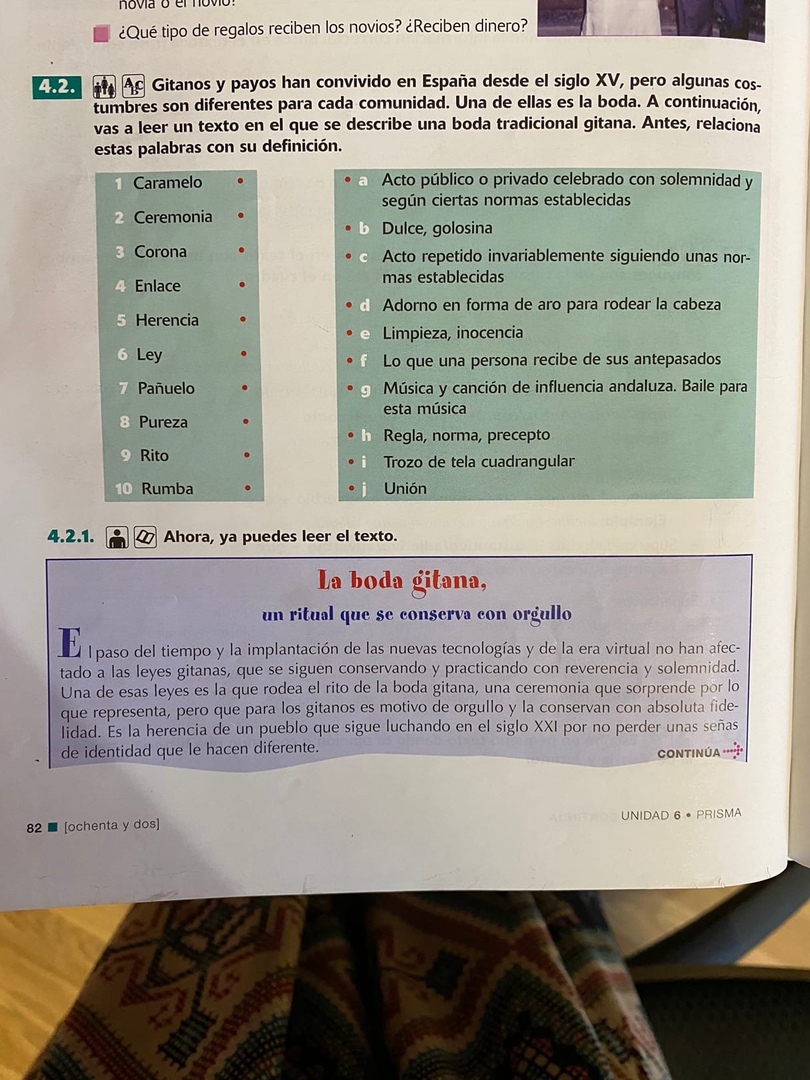 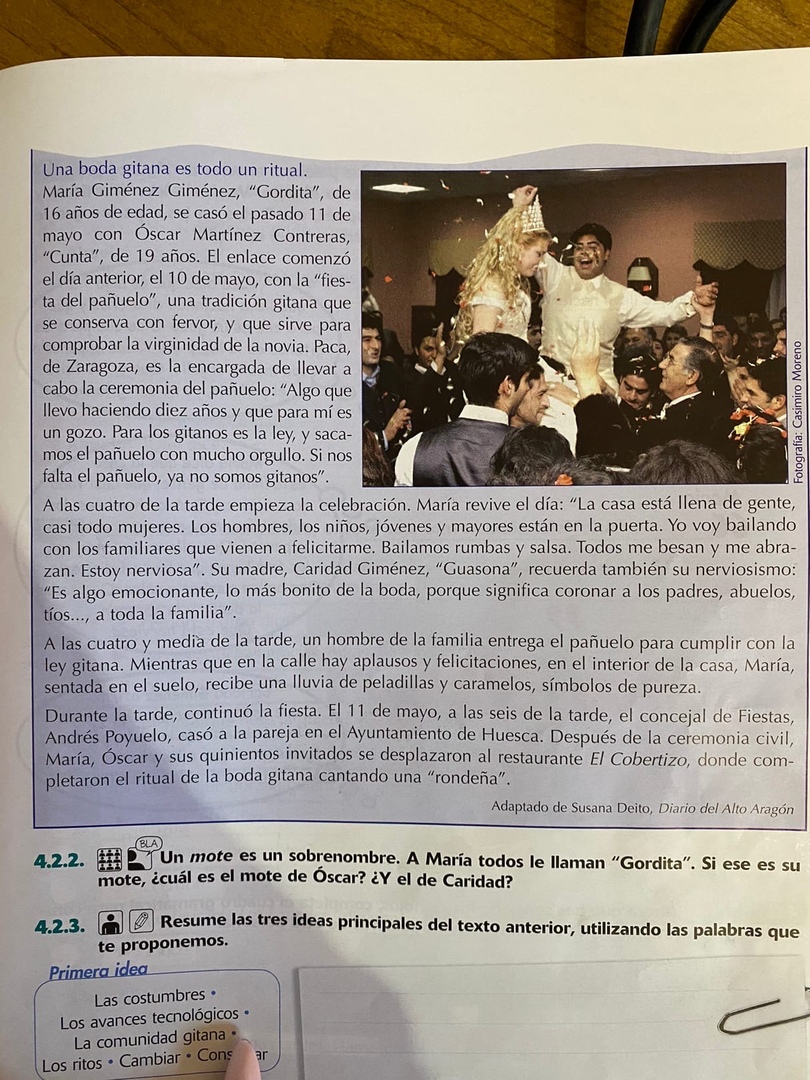 